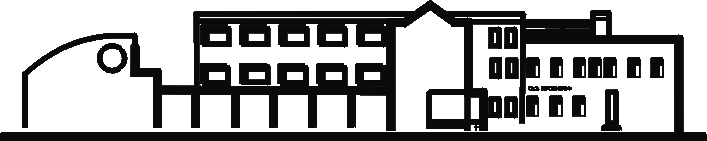 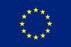 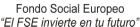 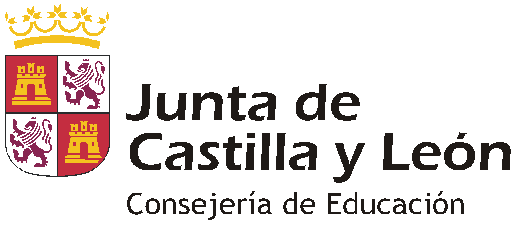 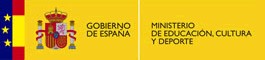 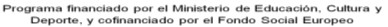 Sello de entrada:ELECCIONESAL CONSEJO ESCOLAR 2020PRESENTACIÓN DE CANDIDATURASYo,     	conDNI:                                                                     , padre/madre/tutor/docente del Centro Educativo   IES RECESVINTO, en la localidad de  VENTA DE BAÑOS, provincia de PALENCIA.Presento mi candidatura a formar parte del Consejo Escolar de este Centro, de acuerdo a la Legislación Educativa vigente.Palencia a                de octubre de 2020Fdo.:  	Sra. Presidenta de la Junta ElectoralCarretera de Tariego s/n  34200   VENTA DE BAÑOS (PALENCIA)    Telf. 979 77 02 36   Fax. 979 77 11 99[AULAS DE DUEÑAS   Avda. Zacatín Nº43   34210   DUEÑAS (PALENCIA)    TF. 979 78 00 81]e-mail: 34003749@educa.jcyl.es     web: http://iesrecesvinto.centros.educa.jcyl.es